     ZAJĘCIA KOREKCYJNO- KOMPENSACYNE6- latki- 25.03.2020- dzieci objęte pomocąz grupy pani Barbary  i pani DominikiTemat:    Usprawnianie motoryki małej i grafomotoryki.Zachęcam go ćwiczenia grafomotorycznego i usprawniającego motorykę małą:     „Piszę literkę G,g”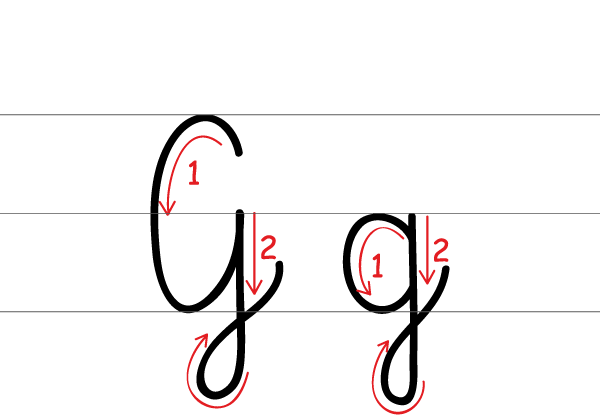 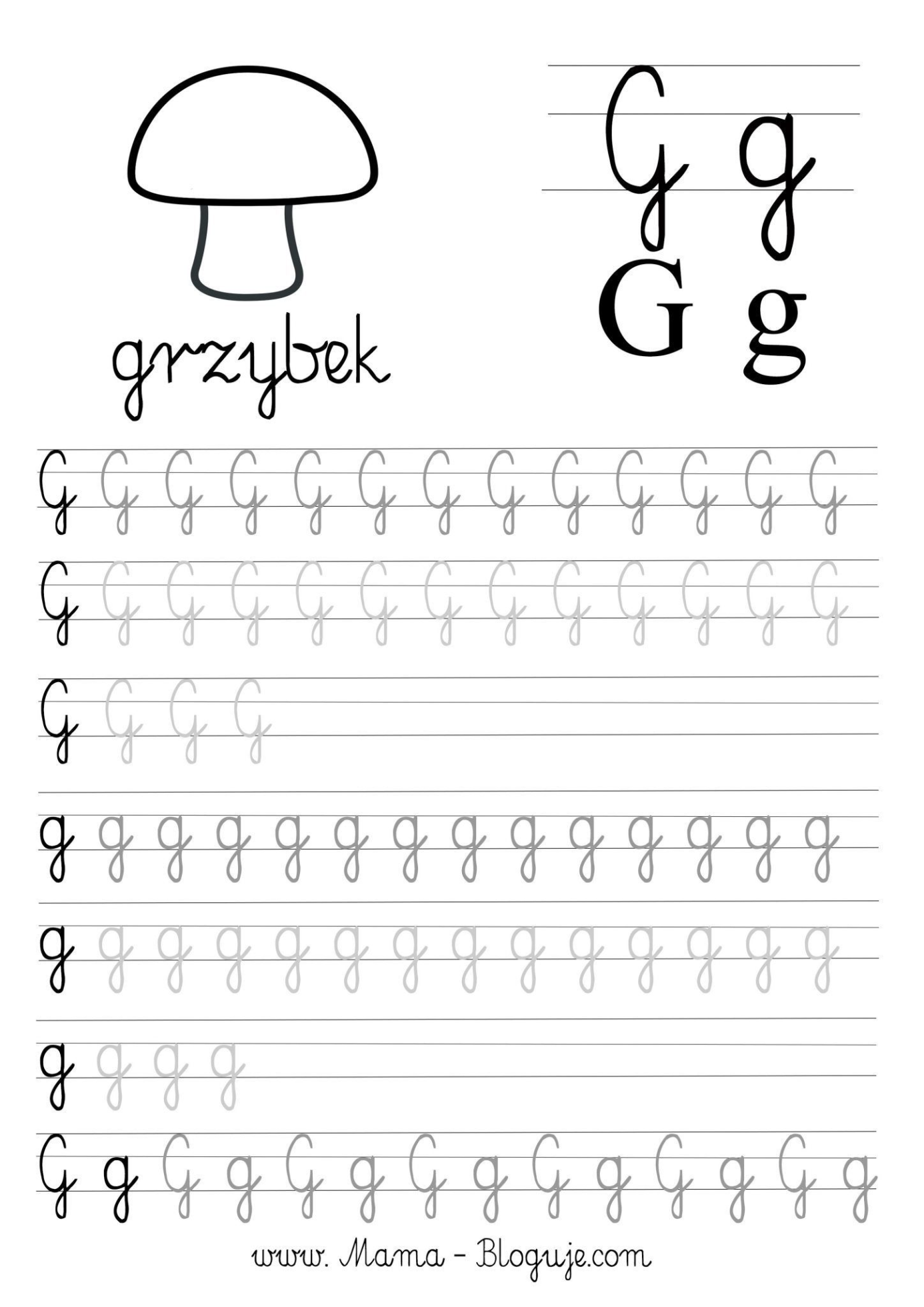 